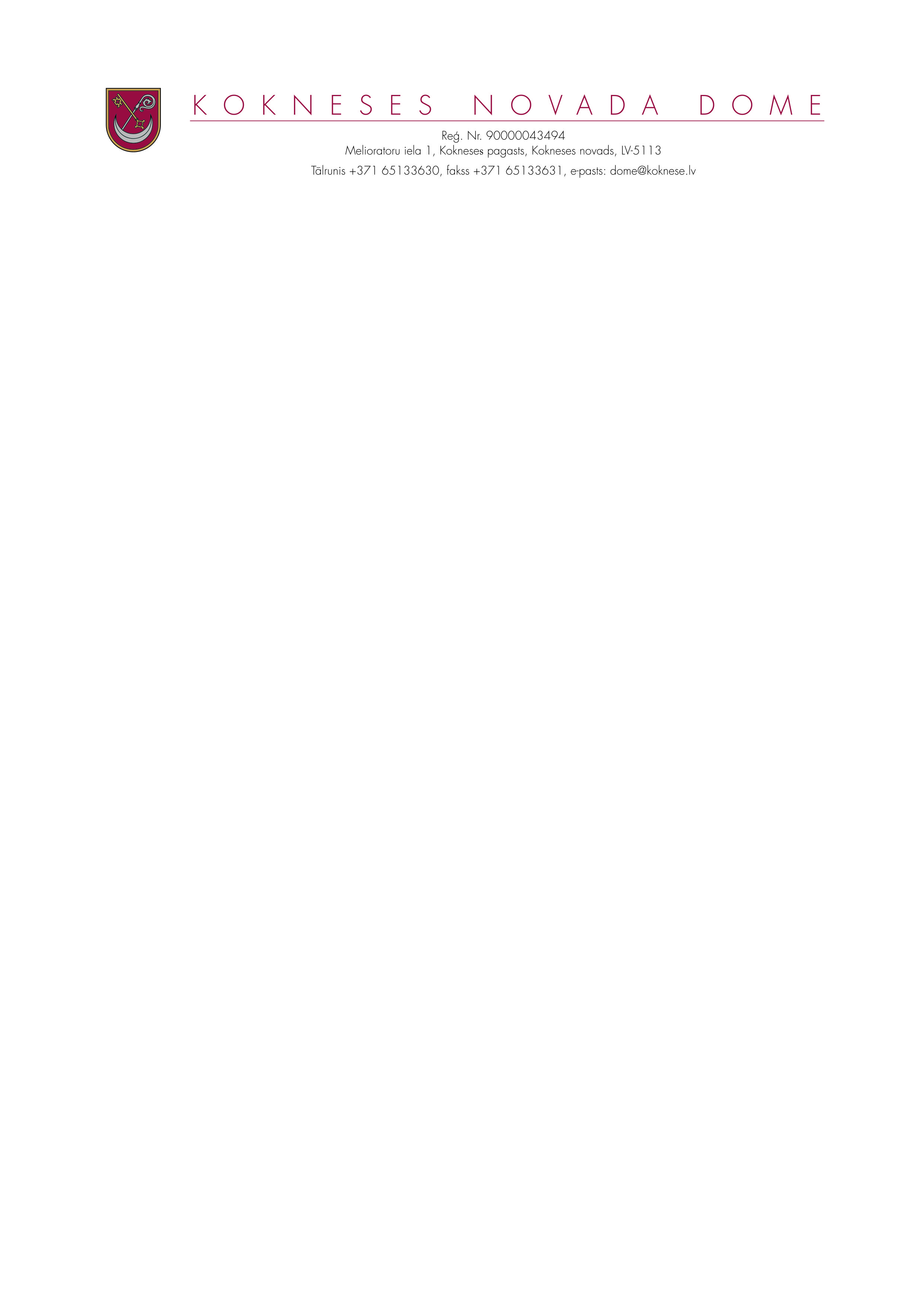 \ārkārtas\  DOMES SĒDES PROTOKOLSKokneses novada Kokneses pagastā2020.gada 5.februārī									Nr.3								Pamatojoties uz likuma “Par pašvaldībām” 28. panta  pirmo daļu, trešo daļu un ceturto daļu, Kokneses novada domes priekšsēdētājs Dainis Vingris  2020. gada 5. februārī plkst. 9:00 ir sasaucis novada domes ārkārtas  sēdi un izsludinājis  šādu sēdes  darba kārtību:1. Par nekustamā īpašuma “Gaiļi”  Kokneses pagastā  izsoliSēde tiek  atklāta  plkst. 9:00SĒDI VADA domes priekšsēdētājs Dainis VINGRISPROTOKOLĒ- domes sekretāre Dzintra KRIŠĀNESĒDĒ PIEDALĀS:Domes deputāti: Dāvis Kalniņš,  Rihards Krauklis,  Henriks Ločmelis, Jānis Miezītis, Edgars Mikāls, Māris Reinbergs, Ziedonis VildeAdministrācijas darbinieki:Ilmārs Klaužs – domes izpilddirektorsLigita Kronentāle- domes juriste;Anita Šmite- Tūrisma un sabiedrisko attiecību nodaļas vadītājaSĒDĒ NEPIEDALĀS domes deputāti:Ilgonis Grunšteins- darbā,Pēteris Keišs – nav zināms;Jānis Krūmiņš- darbā;Aigars Kalniņš- darbā;Raina Līcīte- darbā;Jānis Liepiņš- darbā;Ivars Māliņš – darbnespējaSēdes vadītājs atklāj domes ārkārtas sēdi un lūdz deputātus ar balsojumu apstiprināt 2020.gada 5.februāra ārkārtas domes sēdes darba kārtību.Atklāti balsojot, PAR-8(Dāvis Kalniņš,  Rihards Krauklis,  Henriks Ločmelis, Jānis Miezītis, Edgars Mikāls, Māris Reinbergs, Ziedonis Vilde, Dainis Vingris ),  PRET-nav, ATTURAS- nav,  Kokneses novada dome NOLEMJ apstiprināt  izsludināto ārkārtas domes sēdes darba kārtību:1. Par nekustamā īpašuma “Gaiļi”  Kokneses pagastā  izsoli1.Par nekustamā īpašuma “Gaiļi”  Kokneses pagastā  izsoli_____________________________________________________________________________________________________ZIŅO: Dainis VingrisNekustamais īpašums ar kadastra Nr. 3260 007 0129 “Gaiļi”, Kokneses pagastā, Kokneses novadā, kas   sastāv no   diviem zemes gabaliem ar kopējo platību 0,5 ha, t.sk.,  viens zemes gabals  ar kadastra apzīmējumu 3260 007 0129  ar platību 0,16 ha ar izmantošanas mērķi -tehniskā apbūve un otrs zemes gabals  ar kadastra apzīmējumu 3260 007 0219 ar platību 0,34 ha ar izmantošanas mērķi- ražošanas objekti un noliktavas.Nekustamais īpašums ar kadastra Nr. 3260 007 0129 “Gaiļi”, Kokneses pagastā, Kokneses novadā, zemesgrāmatā reģistrēts uz Kokneses novada domes vārda Kokneses pagasta zemesgrāmatas nodalījumā Nr. 1000 0018 7395.Lai minēto nekustamo īpašumu varētu atsavināt tika veikta nekustamā īpašuma sertificēta vērtēšana un 2019.gada 28.novembrī saņemts vērtējums.Kokneses novada domes Mantas vērtēšanas un objektu  apsekošanas komisija, noteikusi nosacīto atsavināšanas cenu  750,00 euro (septiņi simti piecdesmit euro 00 centi).Pamatojoties uz minēto un saskaņā ar Publiskas personas  mantas atsavināšanas likuma 3.panta pirmās daļas 1.punktu un otro daļu;  4.panta pirmo un trešo daļu; 5.panta pirmo daļu; 8.panta sesto  daļu; 10.panta pirmo un otro daļu,  Kokneses novada domes 27.03.2013. saistošajiem noteikumiem Nr.4 „Kokneses novada teritorijas plānojuma 2013.-2024.gadam Teritorijas izmantošanas un apbūves noteikumi un Grafiskā daļa”,   atklāti balsojot, PAR-8(Dāvis Kalniņš,  Rihards Krauklis,  Henriks Ločmelis, Jānis Miezītis, Edgars Mikāls, Māris Reinbergs, Ziedonis Vilde, Dainis Vingris ),  PRET-nav, ATTURAS- nav,  Kokneses novada dome NOLEMJ:1. Pārdot atklātā izsolē ar augšupejošu soli Kokneses novada domei piederošu  nekustamo īpašumu  ar kadastra Nr. 3260 007 0129   “Gaiļi”, Kokneses pagastā, Kokneses novadā, kas   sastāv no   diviem zemes gabaliem ar kopējo platību 0,5 ha, t.sk.,  viens zemes gabals  ar kadastra apzīmējumu 3260 007 0129    ar platību 0,16 ha ar izmantošanas mērķi -tehniskā apbūve un otrs zemes gabals  ar kadastra apzīmējumu 3260 007 0219    ar platību 0,34 ha ar izmantošanas mēŗki- ražošanas objekti un noliktavas.2. Noteikt, nekustamā īpašuma  ar kadastra Nr. 3260 007 0129 “Gaiļi”, Kokneses pagastā, Kokneses novadā, pārdošanas izsoles sākumcenu  750,00 euro (septiņi simti piecdesmit euro 00 centi).3. Noteikt nekustamā īpašuma ar kadastra Nr. 3260 007 0129 “Gaiļi”, Kokneses pagastā, Kokneses novada izmantošanas mērķi - komercdarbība.4. Noteikt, ka izsolei var reģistrēties līdz 2020.gada 10.marta plkst.10.00. Izsole notiks 2020.gada 11.martā  plkst.10.00, Kokneses novada domes administrācijas ēkas 1. stāva 1.telpā (apspriežu zālē) Melioratoru ielā 1, Koknesē, Kokneses pagasta, Kokneses novadā.5. Apstiprināt nekustamā īpašuma ar kadastra Nr. 3260 007 0129   “Gaiļi”, Kokneses pagastā, Kokneses novadā, izsoles noteikumus(pielikumā).6. Sludinājumu par izsoli publicēt laikrakstā „Latvijas Vēstnesis”, Kokneses novada domes bezmaksas  izdevumā „Kokneses Novada Vēstis” un ievietot Kokneses novada domes mājas lapā www.koknese.lv.7. Izsoli organizē Kokneses novada domes Izsoles komisija.Sagatavoja L.KronentālePielikumsAPSTIPRINĀTIar Kokneses  novada domes 05.02.2020.sēdes lēmumu Nr.1(protokols Nr.3)KOKNESES  NOVADA  DOMESnekustamā īpašuma ar  kadastra Nr. 3260 007 0129 “Gaiļi”, Kokneses pagastā, Kokneses novadāIZSOLES NOTEIKUMII. Vispārīgie jautājumi1. Šie izsoles noteikumi nosaka kārtību, kādā tiks rīkota izsole nekustamā īpašuma  ar kadastra Nr. 3260 007 0129 “Gaiļi”, Kokneses pagastā, Kokneses novadā, kas sastāv no   diviem zemes gabaliem ar kopējo platību 0,5 ha, t.sk., viens zemes gabals ar kadastra apzīmējumu 3260 007 0129 ar platību 0,16 ha ar izmantošanas mērķi -tehniskā apbūve un otrs zemes gabals ar kadastra apzīmējumu 3260 007 0219 ar platību 0,34 ha ar izmantošanas mērķi- ražošanas objekti un noliktavas, pircēja noteikšanai saskaņā ar Latvijas Republikas Publiskas personas mantas atsavināšanas likumu.II. Ziņas par izsolē pārdodamo objektu2.1. Nosaukums: nekustamais īpašums ar kadastra Nr.3260 007 0129 “Gaiļi”, Kokneses pagastā, Kokneses novadā.2.2. Īpašnieks: Kokneses novada dome. Īpašums nostiprināts Kokneses pagasta zemesgrāmatas nodalījumā Nr. 1000 0018 7395.2.3. Pārdodamais objekts – Nekustamais īpašums ar kadastra Nr. 3260 007 0129   “Gaiļi”, Kokneses pagastā, Kokneses novadā, kas sastāv no diviem zemes gabaliem ar kopējo platību 0,5 ha, t.sk.,  viens zemes gabals  ar kadastra apzīmējumu 3260 007 0129    ar platību 0,16 ha ar izmantošanas mērķi -tehniskā apbūve un otrs zemes gabals  ar kadastra apzīmējumu 3260 007 0219 ar platību 0,34 ha ar izmantošanas mērķi- ražošanas objekti un noliktavas.2.4. Nekustamā īpašuma  ar kadastra Nr. 3260 007 0129 “Gaiļi”, Kokneses pagastā, Kokneses novadā izmantošanas mērķis - komercdarbība.3. Pārdošanas metode: Pārdošana atklātā mutiskā izsolē ar augšupejošu soli.3.1. Objekta izsoles sākumcena  750,00 euro (septiņi simti piecdesmit euro 00 centi).3.2. Maksāšanas līdzeklis: euro 100% apmērā.3.3. Izsoles solis  70,00 euro( septiņdesmit euro ).III. Izsoles dalībnieki4. Izsolē var piedalīties fiziska vai juridiska persona,  kura saskaņā ar spēkā esošajiem normatīvajiem aktiem un šiem noteikumiem ir tiesīga piedalīties izsolē un ja:4.1. fiziska vai juridiska persona, kas reģistrējies izsoles reģistrā no publikācijas laikrakstā „Latvijas Vēstnesis” līdz 2020.gada 10.marta  plkst.10:00, iemaksājis reģistrācijas maksu 30.00 euro (trīsdesmit euro) un drošības naudu 10% no objekta sākumcenas, t. i., 75.00 euro (septiņdesmit piecus euro).4.2. Izsoles drošības nauda  tiek atmaksāta šādos gadījumos:4.2.1. ja izsole atzīta par nenotikušu izsoles rīkotāja vainas dēļ;4.2.2. ja izsoles objektu pārsolījis cits izsoles dalībnieks.4.3. Izsoles dalībniekam, kurš nosolījis augstāko cenu drošības nauda tiek ieskaitīta  pirkuma apmaksā.4.4. Reģistrācijas maksa netiek atmaksāta nevienam no dalībniekiem.4.5. Izsoles dalībnieki reģistrācijas maksu un drošības naudu, ar atsevišķiem maksājuma uzdevumiem, norādot iemaksas mērķi ”Nekustamā īpašuma “Gaiļi” izsolei”, iemaksā Kokneses novada domes reģistrācijas Nr. LV 90000043494 vienā kontiem:4.5.1.A/S SEB bankas UNLALV2X kontā LV 22UNLA0035900130701 vai4.5.2. A/S Swedbank HABA LV22 kontā Nr.: LV94HABA0551003424462.5. Izsoles process notiek saskaņā ar Latvijas Republikas Publiskas personas mantas atsavināšanas likuma nosacījumiem.IV.  Izsoles dalībnieku reģistrācija6. Izsolei var reģistrēties no izsoles izsludināšanas dienas laikrakstā „Latvijas vēstnesis” līdz 2020.gada 10.marta plkst.10.00, pie Kokneses novada domes juristes (13. kab.) vai domes kancelejā Melioratoru ielā 1, Koknesē, Kokneses pagastā, Kokneses novadā .7. Ar izsoles objektu var iepazīties iepriekš saskaņojot ar nekustamā īpašuma speciālisti pa tālruni 65133634.8. Lai piedalītos Objekta izsolē ir jāiesniedz pieteikums un sekojoši dokumenti:8.1. Fiziskām personām jāuzrāda pase vai identifikācijas karte  un maksājuma dokumenti  par izsoles drošības un  reģistrācijas maksas samaksu. Izsoles dalībnieks uz izsoles brīdi  nav parādā Kokneses novada pašvaldībai nodokļus vai citus maksājumus saskaņā ar citām likumiskām vai līgumiskām saistībām, nav fiksēti saistību nepildīšanas gadījumi pret pašvaldību vai tās iestādēm, SIA vai aģentūru, kā fiziskai personai.8.2. Juridiskām personām jāpievieno šādi dokumenti: Komersanta reģistrācijas apliecības pierādoši dokumenti (kvīts vai bankas maksājuma uzdevumi) par izsoles drošības un reģistrācijas maksas samaksu. Izsoles dalībnieks uz izsoles brīdi  nav parādā Kokneses novada pašvaldībai nodokļus vai citus maksājumus saskaņā ar citām likumiskām vai līgumiskām saistībām, nav fiksēti saistību nepildīšanas gadījumi pret pašvaldību vai tās iestādēm, SIA vai aģentūru , kā  juridiskās personas amatpersonai vai tās pārstāvim.8.3. Pieteikumā jānorāda iesniedzēja vārds, uzvārds(personas kods) vai juridiskām personām nosaukums (reģistrācijas Nr.), adrese, norēķinu konta numuru kredītiestādē, saziņas līdzekļi (telefons, e-pasts), pierādoši dokumenti par izsoles drošības un reģistrācijas maksas samaksu, kā arī jānorāda objekts uz kuru piesakās izsolei un apliecinājumu par piekrišanu izsoles noteikumiem.8.4. Piedāvājumi, kas neatbilst šīm prasībām, kā arī 9. punktā noteiktajam,  uzskatāmi par nederīgiem.V. Izsoles norise9. Izsole notiek 2020.gada 11.martā plkst.10:00, Kokneses novada domes administrācijas ēkas 1.stāva 1. telpā (apspriežu zālē) Melioratoru ielā 1, Koknesē, Kokneses pagasta, Kokneses novadā.10. Izsole notiek tikai tad, ja izsolei tiks reģistrēts vismaz viens izsoles dalībnieks. Izsoles dalībniekiem, kuri nav nosolījuši visaugstāko cenu, 10 (desmit) darba dienu laikā pēc izsoles protokola parakstīšanas dienas, tiek atmaksāta drošības nauda.11. Izsoles vadītājs atklāj izsoli, raksturo pārdodamo Objektu un paziņo izsolāmā Objekta sākumcenu, izsoles soļa lielumu un  izsoles procesu, kā arī to, ka solīt var tikai pa vienam solim.11.1. Izsoles vadītājs nosauc Objekta izsoles sākumcenu. Visi izsoles dalībnieki paceļ savas dalībnieku kartītes ar to apstiprinot dalību izsolē. Izsoles vadītājs  paziņo, ka solīt var tikai pa vienam solim. Solīšanas procesā  izsoles dalībnieki paceļ savas solītāja kartītes numuru. Izsoles vadītājs atkārto pirmā solītāja reģistrācijas numuru un nosauc piedāvāto cenu. Ja vairāki solītāji reizē sola vienādu cenu un neviens to nepārsola, tad priekšroka dodama solītājam, kas izsoles dalībnieku sarakstā reģistrēts ar mazāku kārtas numuru. Ja solītājs iepriekšējā solī ir solījis un atzīts par pirmo solītāju, tad viņam nav tiesību solīt nākamajā solī, tas ir pārsolīt pašam sevi.11.2. Ja neviens no izsoles dalībniekiem vairs augstāku cenu nepiedāvā, izsoles vadītājs trīs reizes atkārto visaugstāko piedāvāto cenu un fiksē to ar piesitienu. Pēdējais piesitiens aizstāj izsolītāja paziņojumu par to, ka viņš pieņēmis vairāk solījumu, un šis piesitiens noslēdz iznomāšanas cenas noteikšanu.12. Izsoles dalībnieki ar savu parakstu cenu tabulā apstiprina nosolīto summu. Izsoles dalībnieks, kas ir nosolījis visaugstāko cenu ar savu parakstu cenu tabulā apstiprina savu gribu pirkt nekustamo īpašumu par nosolīto cenu un iemaksātā drošības nauda tiek ieskaitīta nosolītā Objekta apmaksā. Reģistrācijas nauda netiek ieskaitīta Objekta apmaksā un nevienam no dalībniekiem netiek atmaksāta.13. Ja noteiktā termiņā uz izsoli ir reģistrējies tikai viens izsoles dalībnieks, izsoles komisija piedāvā viņam pirkt objektu nosolot vienu soli. Vienīgais izsoles dalībnieks, kurš vēlas iegādāties objektu, nosolot vienu soli, uzskatāms par Objekta nosolītāju.14. Objekta nosolītājs saņem izziņu norēķinam par izsolē iegūto Objektu.15. Objekta nosolītājam nosolītā cena  jāpārskaita divu nedēļu laikā pēc izsoles protokola parakstīšanas dienas uz vienu no kontiem:15.1. A/S SEB bankas UNLALV2X kontā LV 22UNLA0035900130701 vaiA/S Swedbank HABALV22 kontā Nr.: LV94HABA0551003424462.15.2 Ja Objekta nosolītājs noteiktajā termiņā nesamaksā nosolīto cenu,  tad viņš zaudē tiesības uz nosolīto, kā arī viņam netiek atmaksāta drošības nauda un reģistrācijas maksa.16. Ja Objekta nosolītājs nav veicis noteiktā termiņā nosolītās cenas samaksu, tad atkārtotu izsoli var nerīkot, ja savu piekrišanu Objekta pirkšanai par savu nosolīto cenu dod izsoles dalībnieks, kurš solījis augstāko cenu pirms Objekta nosolītāja nosolītās cenas.VI. Nenotikusī izsole17. Izsole var tikt uzskatīta par nenotikušu:17.1. ja neviens izsoles dalībnieks nav iesniedzis pieteikumu;17.2. ja  nav pārsolītā sākumcena;17.3. ja neviens no izsoles dalībniekiem, kurš atzīts par nosolītāju, nesamaksā pirkuma summu un nenoslēdz pirkuma līgumu noteiktajā termiņā;17.4. ja tiek konstatēts, ka bijusi noruna kādu atturēt no piedalīšanās izsolē vai ja izsolē starp dalībniekiem konstatēta vienošanās, kas ietekmējusi izsoles rezultātus vai tās gaitu;17.5. ja izsolāmo objektu iegūst persona, kurai nav bijušas tiesības piedalīties izsolē.17.6. Atkārtotas izsoles gadījumā Kokneses novada dome ar atsevišķu lēmumu nosaka atkārtotās izsoles priekšmeta sākumcenu, to atstājot negrozītu vai samazinot.VII. Izsoles rezultātu apstiprināšana18. Izsoles protokolu apstiprina Kokneses novada domes Izsoles komisija.19. Sūdzības par izsoles komisijas darbu ar likumisku pamatojumu iesniedzamas Kokneses novada domes priekšsēdētājam ne vēlāk kā 1 (vienas) darbdienas laikā kopš izsoles dienas. Vēlāk iesniegtās sūdzības netiek skatītas.20. Izsoles komisija sagatavo un iesniedz izsoles rezultātus apstiprināšanai Kokneses  novada domē.21. Informācija par izsoles rezultātu tiek publicēta pašvaldības mājas lapā www.koknese.lvVIII. Līguma noslēgšana22. Pēc nosolītās cenas pilnīgas samaksas un lēmuma, par izsoles rezultātu apstiprināšanas, divu nedēļu laikā Kokneses novada domes priekšsēdētājs Kokneses novada domes vārdā slēdz pirkuma līgumu ar pretendentu, kurš atzīts par ir nosolīju  un nomaksājis visu pirkuma summu.23. Ja Objekta nosolītājs noteiktajā termiņā pirkuma Līgumu nenoslēdz vai atsakās to slēgt,  tad viņš zaudē tiesības uz nosolīto, kā arī viņam netiek atmaksāta drošības nauda.24. Strīdus, kas radušies sakarā ar šo noteikumu piemērošanu, izšķir Kokneses novada dome.Sēdes vadītājs,Domes priekšsēdētājs		( personiskais paraksts)	D.VingrisProtokolists,Domes sekretāre			( personiskais paraksts)	Dz.Krišāne